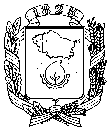 АДМИНИСТРАЦИЯ ГОРОДА НЕВИННОМЫССКАСТАВРОПОЛЬСКОГО КРАЯПОСТАНОВЛЕНИЕ10.08.2017                                                                                                      № 1953г. НевинномысскО проведении инвентаризации дворовых территорий, общественных территорий, уровня благоустройства индивидуальных жилых домов и земельных участков, предоставленных для их размещения,объектов недвижимого имущества (включая объекты незавершенного строительства) и земельных участков находящихся в собственности (пользовании) юридических лиц и индивидуальных предпринимателей  расположенных на территории муниципального образования городского округа – города НевинномысскаВ соответствии с Федеральным законом от 06.10.2003 № 131-ФЗ                   «Об общих принципах организации местного самоуправления в Российской Федерации», постановлением Правительства Ставропольского края                                 от 13.07.2017 г. № 279-п «Об утверждении Порядка проведения инвентаризации дворовых территорий, общественных территорий, уровня благоустройства индивидуальных жилых домов и земельных участков, предоставленных для их размещения, расположенных на территории муниципальных образований Ставропольского края», Уставом муниципального образования городского округа - города Невинномысска, постановляю:Утвердить график проведения инвентаризации дворовых территорий, общественных территорий, уровня благоустройства индивидуальных жилых домов и земельных участков, предоставленных для их размещения, объектов недвижимого имущества (включая объекты незавершенного строительства) и земельных участков находящихся в собственности (пользовании) юридических лиц и индивидуальных предпринимателей, расположенных на территории муниципального образования городского округа – города Невинномысска согласно приложению 1.Создать инвентаризационную комиссию по обследованию дворовых территорий, общественных территорий, уровня благоустройства индивидуальных жилых домов и земельных участков, предоставленных для их размещения, объектов недвижимого имущества (включая объекты незавершенного строительства) и земельных участков находящихся в собственности (пользовании) юридических лиц и индивидуальных  предпринимателей, расположенных на территории муниципальногообразования городского округа – города Невинномысска (далее - Комиссия) в составе согласно приложению 2.2.1. Назначить ответственным за деятельность Комиссии Моргунова Эдуарда Юрьевича, заместителя руководителя управления жилищно-коммунального хозяйства администрации города Невинномысска. 3. Комиссии:3.1. Провести в срок до 25 октября 2017 г. инвентаризацию дворовых территорий, общественных территорий, уровня благоустройства индивидуальных жилых домов и земельных участков, предоставленных для их размещения, объектов недвижимого имущества (включая объекты незавершенного строительства) и земельных участков находящихся в собственности (пользовании) юридических лиц и индивидуальных предпринимателей, расположенных на территории муниципального образования городского округа – города Невинномысска (далее – инвентаризация).3.2. Опубликовать график инвентаризации не позднее 5 рабочих дней со дня его утверждения в газете «Невинномысский рабочий», разместить на официальном сайте администрации города Невинномысска в информационно-телекоммуникационной сети «Интернет» и довести до сведения управляющих организаций, товариществ собственников жилья, жилищных кооперативов и иных специализированных потребительских кооперативов, осуществляющих управление многоквартирными домами на территории муниципального образования городского округа – города Невинномысска.Разместить график проведения инвентаризации на информационных досках многоквартирных домов, в местах общего пользования на территории индивидуальной жилой застройки не менее чем за пять рабочих дней до даты начала инвентаризации.3.4. Составить в срок до 03 ноября 2017 г.:3.4.1. паспорта благоустройства дворовой территории;3.4.2. паспорта благоустройства общественной территории;3.4.3. паспорта благоустройства территории индивидуальной жилой застройки;3.4.4. паспорт благоустройства муниципального образования городского округа – города Невинномысска.3.5. Направить:3.5.1. в управляющие организации, представителям заинтересованных лиц и управление жилищно-коммунального хозяйства администрации города Невинномысска в течении 30 календарных дней с даты окончания инвентаризации копии паспортов благоустройства дворовых территорий;3.5.2. в управление жилищно-коммунального хозяйства администрации города Невинномысска копии паспортов благоустройства территории указанны в п.п. 3.4.2.-3.4.4 настоящего постановления.4. Управлению жилищно-коммунального хозяйства администрации города Невинномысска:4.1. Сформировать в срок до 03 ноября 2017 г. адресные перечни:4.1.1 дворовых территорий, нуждающихся в благоустройстве в 2018-2022 годах, исходя из минимального перечня работ по благоустройству;4.1.2 общественных территорий, нуждающихся в благоустройстве в 2018-2022 годах;4.1.3. объектов недвижимого имущества (включая объекты незавершенного строительства) и земельных участков, находящихся в собственности (пользовании) юридических лиц и индивидуальных предпринимателей, нуждающихся в благоустройстве в 2018-2022 годах.4.2. Учитывать адресные перечни, сформированные по результатам инвентаризации при разработке Программы формирования современной городской среды муниципального образования городского округа – города Невинномысска на 2018-2022 гг.5. Комиссии и управлению жилищно-коммунального хозяйства администрации города Невинномысска при исполнении мероприятий, указанных в пунктах 3 и 4 настоящего постановления руководствоваться Порядком проведения инвентаризации дворовых территорий, уровня благоустройства индивидуальных жилых домов и земельных участков, предоставленных для их размещения, расположенных на территории муниципальных образований Ставропольского края, утвержденным постановлением Правительства Ставропольского края                                                    от 13.07.2017 г. № 279-п.6. Настоящее постановление подлежит опубликованию в газете «Невинномысский рабочий» и размещению на официальном сайте администрации города Невинномысска в информационно-телекоммуникационной сети «Интернет». 7. Контроль за исполнением настоящего постановления возложить на заместителя главы администрации города, руководителя управления жилищно-коммунального хозяйства администрации города Невинномысска                        Колюбаева Е.Н.Глава города Невинномысска						  Ставропольского края                                                                   М.А. МиненковПриложение 1к  постановлению администрациигорода Невинномысска10.08.2017 № 1953График проведения инвентаризации по обследованию дворовых территорий, общественных территорий, уровня благоустройства индивидуальных жилых домов и земельных участков, предоставленных для их размещения, объектов недвижимого имущества (включая объекты незавершенного строительства) и земельных участков находящихся в собственности (пользовании) юридических лиц и индивидуальных предпринимателей, расположенных на территории муниципального образования городского округа – города НевинномысскаПервый заместитель главы администрации города Невинномысска                                      В.Э. СоколюкПриложение 2к  постановлению администрациигорода Невинномысска10.08.2017 № 1953СОСТАВинвентаризационной комиссии по обследованию дворовых территорий, общественных территорий, уровня благоустройства индивидуальных жилых домов и земельных участков, предоставленных для их размещения, объектов недвижимого имущества (включая объекты незавершенного строительства) и земельных участков находящихся в собственности (пользовании) юридических лиц и индивидуальных предпринимателей, расположенных на территории муниципального образования городского округа – города НевинномысскаПервый заместитель главы администрации города Невинномысска                                      В.Э. Соколюк№ п/пНаименование территорииДата начала проведения инвентаризацииДата окончания проведения инвентаризации1Дворовые территории21.08.201725.10.20172Общественные территории21.08.201725.10.20173Территории индивидуальной жилой застройки21.08.201725.10.20174Объекты недвижимого имущества (включая объекты незавершенного строительства) и земельных участков находящихся в собственности (пользовании) юридических лиц и индивидуальных предпринимателей21.08.201725.10.2017Великанов АндрейВалерьевичдиректор муниципального казенного учреждения «Информационный центр обеспечения градостроительной деятельности» города Невинномысска Дибирова Евгения Алиевнаглавный специалист отдела городского хозяйства управления жилищно-коммунального хозяйства администрации города НевинномысскаМоргунов ЭдуардЮрьевичзаместитель руководителя управления жилищно-коммунального хозяйства администрации города Невинномысска Остапенко ТатьянаВладимировнаглавный специалист отдела земельных отношений, архитектуры и градостроительства комитета по управлению муниципальным имуществом администрации города НевинномысскаРазуменко ИринаВитальевнаначальник отдела городского хозяйства управления жилищно-коммунального хозяйства администрации города НевинномысскаСавченко АлександрАнатольевичзаместитель председателя комитета по управлению муниципальным имуществом администрации города НевинномысскаУстрицкая ОльгаВасильевнаглавный специалист отдела городского хозяйства управления жилищно-коммунального хозяйства администрации города НевинномысскаПредставители заинтересованных лиц(по согласованию)Представители управляющих организаций(по согласованию)Представители иных организаций(по согласованию)